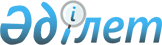 О внесении изменения в постановление акимата города Усть-Каменогорска от 15 сентября 2016 года № 2188 "Об определении перечня должностей специалистов в области социального обеспечения, образования и культуры, являющихся гражданскими служащими и работающих в сельской местности"Постановление акимата города Усть-Каменогорска Восточно-Казахстанской области от 19 октября 2018 года № 4402. Зарегистрировано Управлением юстиции города Усть-Каменогорска Департамента юстиции Восточно-Казахстанской области 23 ноября 2018 года № 5-1-204
      Примечание РЦПИ.

      В тексте документа сохранена пунктуация и орфография оригинала.
      В соответствии с подпунктом 2) статьи 18, пунктом 9 статьи 139 Трудового кодекса Республики Казахстан от 23 ноября 2015 года, пунктом 2 статьи 31 Закона Республики Казахстан от 23 января 2001 года "О местном государственном управлении и самоуправлении в Республике Казахстан", пунктом 3 статьи 65 Закона Республики Казахстан от 6 апреля 2016 года "О правовых актах", акимат города Усть-Каменогорска ПОСТАНОВЛЯЕТ:
      1. Внести в постановление акимата города Усть-Каменогорска от 15 сентября 2016 года № 2188 "Об определении перечня должностей специалистов в области социального обеспечения, образования и культуры, являющихся гражданскими служащими и работающих в сельской местности" (зарегистрировано в Реестре государственной регистрации нормативных правовых актов за № 4691, опубликовано в Эталонном контрольном банке нормативных правовых актов Республики Казахстанв электронном виде 25 октября 2016 года, в газетах "Алдаспан", "Устинка" 20 октября 2016 года) следующее изменение:
      приложение к указанному постановлению изложить в новой редакции согласно приложению к настоящему постановлению.
      2. Государственному учреждению "Аппарат акима города Усть-Каменогорска Восточно-Казахстанской области" в установленном законодательством Республики Казахстан порядке обеспечить:
      1) государственную регистрацию настоящего постановления в территориальном органе юстиции;
      2) в течение десяти календарных дней со дня государственной регистрации настоящего постановления направление его копии в бумажном и электронном виде на казахском и русском языках в Республиканское государственное предприятие на праве хозяйственного ведения "Республиканский центр правовой информации" для официального опубликования и включения в Эталонный контрольный банк нормативных правовых актов Республики Казахстан;
      3) в течение десяти календарных дней после государственной регистрации настоящего постановления направление его копии на официальное опубликование в периодические печатные издания, распространяемых на территории города Усть-Каменогорска;
      4) размещение настоящего постановления на интернет-ресурсе акимата города Усть-Каменогорска после его официального опубликования.
      3. Контроль за исполнением настоящего постановления возложить на заместителя акима города Усть-Каменогорска Булавкину О.А.
      4. Настоящее постановление вводится в действие по истечении десяти календарных дней после дня его первого официального опубликования.
      "__" ____________2018 года Перечень должностей специалистов в области социального обеспечения, образования и культуры, являющихся гражданскими служащими и работающих в сельской местности
      1. Должности специалистов коммунального государственного учреждения в области социального обеспечения:
      1) управленческий персонал: руководитель и заместитель руководителя коммунального государственного учреждения;
      2) основной персонал: врачи всех специальностей, фельдшер, медицинская (ий) сестра (брат), диетическая сестра, специалист по социальной работе, инструктор по трудотерапии.
      2. Должности специалистов коммунального государственного учреждения, коммунального государственного казенного предприятия в области образования:
      1) управленческий персонал: руководитель, заместитель руководителя по учебной части, заместитель руководителя по воспитательной части;
      2) основной персонал: специалисты высшего, среднего уровня квалификации, высшей, первой, второй категории, без категории: учителя всех специальностей организаций дошкольного, начального, основного среднего, общего среднего образования, учитель-логопед, преподаватель-организатор начальной военной подготовки, вожатый, воспитатель, методист, инструктор по физкультуре, музыкальный руководитель, педагог-организатор, педагог-психолог, социальный педагог, лаборант, логопед, хореограф, медицинская (ий) сестра (брат).
      3) административный персонал: заведующий библиотекой, библиотекарь.
      4) вспомогательный персонал: помощник воспитателя.
      3. Должности специалистов коммунального государственного учреждения, коммунального государственного казенного предприятия в области культуры:
      1) основной персонал: библиотекарь, режиссер, музыкальный руководитель, культорганизатор, аккомпаниатор, хормейстер, хореограф, звукооператор;
      2) административный персонал: заведующий библиотекой.
					© 2012. РГП на ПХВ «Институт законодательства и правовой информации Республики Казахстан» Министерства юстиции Республики Казахстан
				
      Аким города

      Усть-Каменогорска

Ж. Омар

      "СОГЛАСОВАНО":

      Секретарь Усть-Каменогорского

      городского маслихата

      ________________

Светаш А.А.
Приложение 
к постановлению акимата города 
Усть-Каменогорска 
от 19 октября 2018 года 
№ 4402Приложение 
к постановлению акимата 
города Усть-Каменогорска 
от 15 сентября 2016 года 
№ 2188